Капитан Козлов.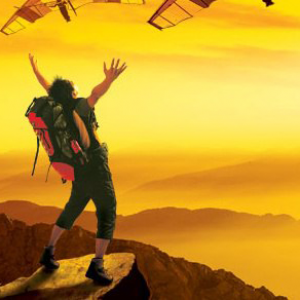 Познавательные путешествияНе путешествуйте просто так. Познавайте!http://captain-kozlov.ru/Если Вы собираетесь посетить Махачкалу, то эта информация для Вас!А Вы знали, что... ?Жители Махачкалы в массе своей чрезвычайно гостеприимныНекогда город был селом под названием Петровское, а потом — Петровск-Порт. Название «Махачкала» он получил в 1921 годуСреди всех крупных российских городов именно Махачкала растёт быстрее других. с начала XXI века численность населения увеличилась почти вдвоеВ 1970 году город сильно пострадал в результате сильнейшего землетрясения, эпицентр которого находился всего в 30 километрах от неё. Из-за подземных толчков пострадала четверть территории всего Дагестана, а в Махачкале без крыши над головой остались тысячи людейГорожане здесь разговаривают на более чем десяти различных языках, но русский знают все, за редким исключениемГород Махачкала, столица республики Дагестан, расположена в очень выгодном месте, а потому за эти края испокон веков соперничали персы, гунны и другие народы. Причём люди живут тут с давних времён – неподалёку находится посёлок Тарки, один из старейших населённых пунктов в этих краях. Основан он был относительно недавно, но археологические находки показали, что люди непрерывно живут здесь уже около 3500 летМахачкала находится на узкой 10-километровой прибрежной полосе между горой Тарки-Тау и Каспийским морем. Поэтому-то в прошлом она и была основным центром торговли всего региона – миновать её было невозможно. По той же причине начал процветать и расположенный неподалёку Дербент, древнейший город Дагестана и всей РоссииС начала XXI века Махачкала уже четыре раза входила в топ-3 самых благоустроенных городов России. Два раза она заняла третье место, один раз второе и один раз первоеЕсли пройтись по аллее вниз, от памятника Петру 1, то первое, что бросится в глаза, это 10-метровый памятник русской учительнице. Кстати это первый памятник в мире, посвященный русской учительнице. Русским учителям в Дагестане всегда уделялось большое внимание. Памятник посвящен вкладу русской интеллигенции в образовательное становление Дагестана. Русским преподавателям посвящены стихи, о них написаны книгиВ Махачкале есть множество памятников, которые напоминают жителям о событиях, происходивших в городе, и о людях, которые прославили Советский Союз. Одним из таких людей был пятикратный чемпион мира по борьбе Али Алиев. Памятник выдающемуся спортсмену установлен на территории спортивного комплекса имени Гамида Гамидова. Чемпион мира был всесторонне развит. Окончил школу с золотой медалью. Поступил и окончил медицинский институт. Будучи кандидатом медицинских наук, в 33 года, он в девятый раз стал чемпионом СССР. Его приглашали работать в московский ВУЗ, но он остался в Дагестане, продолжая работать заведующим городской больницей в Махачкале, так как был патриотом своей республикиДжума-мечеть – это великолепный храм, являющийся одним из символов Махачкалы, он входит в число крупнейших мусульманских культовых сооружений Европы. Под сводами мечети, открытой в 1997 году, могут единовременно разместиться почти 17 тысяч человек. Интересно, что изначально храм должен был иметь почти вдвое меньшие размеры. Уже в процессе строительства в проект вносились изменения. Дополнительные средства помог собрать телемарафон“Дагестан” – означает “Страна гор”. Логично, скажете вы, Дагестан – это горы. Но забавный факт: только 39,9 % территории Дагестана занимают горы. А равнины – 43%.Сулакский каньон – один из самых глубоких в мире. Его максимальная высота над уровнем моря составляет 1920 метровСамым высокогорным поселением на Кавказе, в России и в Европе, считается село Куруш расположенное на высоте 2560мВ Дагестане огромное количество водопадов. Некоторые из них, например, подземный водопад в Салтинской теснине, имеют весьма причудливые формы. И один из самых высоких водопадов России, водопад ЧараурВ Дагестане находится самый высокий песчаный бархан в Евразии. Это одиночный бархан Сарыкум (в пер.с кум. “Желтый песок”) 252м.(для сравнения в 1879г. высота бархана достигала 612м. А в 1948г. 280м.)Табасаранский язык – считается одним из самых сложных языков в мире. Он примечателен своей падежной системой, насчитывающей около 48 падежейВ России в городах ставят памятники Пушкину, а в Дагестане в городе Избербаш есть целая гора (Изберг-Тау) с его профилем..)Самые лучшие ковры, это в Дагестане. Средняя «продолжительность жизни» персидского ковра равна 70-150 лет, а дагестанские ковры «проживут» — 300-400 лет. О Дагестанских коврах ещё в древности писал сам ГеродотДагестан занимает первое место в России по числу памятников культуры. В Дагестане 6475 объектов культурного наследия, это самый высокий показатель по стране. На втором месте Москва – 5932 памятникаСамый северный на планете субтропический лес, и единственный лиановый лес в России находиться в Дагестане. Самурский лесЧто непременно стоит посетить в городе Махачкала?Сувениры из Махачкалы :Украшения и антиквариат. Махачкала является центром этнической культуры и народных промысловХолодное оружие из КубачейСеребро из ГоцатляОдежда: бурки и папахиНожи и оружие из КизляраКовры. Одним из самых дорогих приобретений в Махачкале является ковер, сотканный руками коренных жителей городаКлинки, камыРог. В подарок другу в Дагестане можно купить традиционный кавказский сувенир – рог для винаУнцукульская насечка. Эта техника украшения дерева мельхиором и серебром появилась на Кавказе аж в XIX векеБалхарская керамика. В Дагестане отличный выбор керамики. Лучшей считается продукция из села БалхарСухофрукты, орехиУрбеч. Так называется натуральная и очень полезная пастасушеное мясо. Чаще всего это баранина или говядинаРыба. Из Дагестана можно привезти вяленую, копченую или сушеную рыбу, выловленную в КаспииЧуду. Так называются большие плоские лепешки со всевозможными начинкамиСыр сулугуни или овечий сырСпеции, соусыКоньяк. Самые популярные бренды:	«Старый Дагестан»;	«Махачкала»;	«Дербент»;	«Лезгинка»;	«Кизляр»Книги автора из серии "Путешествия. Козлов"Instagram: captain_kozlov.ru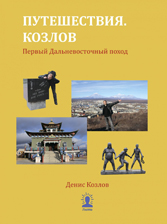 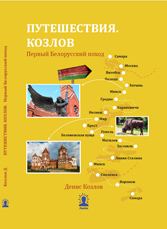 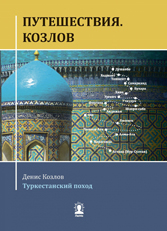 Первый Дальневосточный походКупить книгуПервый Белорусский походКупить книгуТуркестанский походКупить книгу